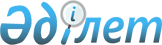 О тарифах на автомобильные перевозки пассажиров и багажа города Костаная
					
			Утративший силу
			
			
		
					Постановление акимата города Костаная Костанайской области от 2 августа 2017 года № 2265. Зарегистрировано Департаментом юстиции Костанайской области 31 августа 2017 года № 7186. Утратило силу постановлением акимата города Костаная Костанайской области от 25 января 2021 года № 105
      Сноска. Утратило силу постановлением акимата города Костаная Костанайской области от 25.01.2021 № 105 (вводится в действие по истечению десяти календарных дней после дня его первого официального опубликования).
      В соответствии со статьей 31 Закона Республики Казахстан от 23 января 2001 года "О местном государственном управлении и самоуправлении в Республике Казахстан", статьей 19 Закона Республики Казахстан от 4 июля 2003 года "Об автомобильном транспорте" акимат города Костаная ПОСТАНОВЛЯЕТ:
      1. Установить единый для всех маршрутов тариф на регулярные городские автомобильные перевозки пассажиров и багажа в городе Костанае в размере 80 тенге.
      2. Утвердить тарифы на регулярные автомобильные перевозки пассажиров и багажа в пригородном сообщении, согласно приложению.
      3. Контроль за исполнением настоящего постановления возложить на заместителя акима города Костаная по вопросам жилищно-коммунального хозяйства.
      4. Настоящее постановление вводится в действие по истечению десяти календарных дней после дня его первого официального опубликования.
      "СОГЛАСОВАНО"
      Секретарь Костанайского
      городского маслихата
      ______________ Б. Сандыбеков
      2 августа 2017 год Размер тарифа на регулярные автомобильные перевозки пассажиров и багажа в пригородном сообщении.
					© 2012. РГП на ПХВ «Институт законодательства и правовой информации Республики Казахстан» Министерства юстиции Республики Казахстан
				
      Аким

Б. Жакупов
Приложение к
постановлению от 2 августа
2017 года № 2265
№
№ маршрута

Расстояние (км)
Тариф в пригородном сообщении (тг)

1
№ 103
10
100
2
№ 113
7
90
3
№113А
3
90
4
№ 113Б
3
90